IL MITO DELL’ARCA NELL’EPOCA DELLE CRISI GLOBALICittadella Ospitalità, Via Ancajani 3 – Assisi7-8-9 ottobre 2022Protocollo n. 1780-355016N.B.: Si prega cortesemente di compilare la presente scheda in maniera leggibile e in stampatello: eventuali errori nel codice fiscale non consentiranno l’assegnazione dei crediti né l’emissione della fattura elettronica (obbligatoria per l’AIPA). Chi non fosse in possesso di casella pec o codice destinatario, è pregato di barrare comunque lo spazio apposito.Cognome e Nome…………………………………………………………………………………………………….…………………………………….Luogo di nascita……………………………………………… Data di nascita……………………………………………………………………..Codice Fiscale………………………………………………………………………………………………………………………………………….………Partita Iva……..……………………………………………………………………………………………………………………………………….………..Laurea……………………………………….…………… Specializzazione……………………………………………………………………………..Lavoro dipendente □	Libero professionista □Indirizzo…………………………………………………………………………………………………………………………………………………………..C.A.P….……….. Città ……………..………………………………… Tel.………………………………….…………………………………………….e-mail……….…………………………………………………………….. Iscrizione albo n.…….........……….………………………………….Indirizzo Pec/codice destinatario…………………………………………………………………………………..……………………………….Consenso:Con la firma sottostante il sottoscritto autorizza il Comitato Organizzativo del Congresso ad utilizzare le informazioni contenute nella presente scheda nel rispetto delle norme sulla tutela della privacy (art. 13 Regolamento UE 2016/679) per dare esecuzione alla richiesta di assegnazione dei crediti formativi ECM e per le successive comunicazioni al Ministero della Salute.Data…………………………………………………………….	Firma………………………………………….…………………………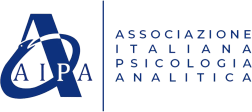 SCHEDA ISCRIZIONEMod. SI 7.5b Rev.0 28/06/2013Pag. 1 di 1